                Osnovna škola Matije Vlačića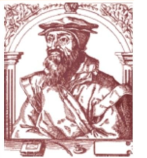 52220  L  A  B  I  N  - Zelenice  4Tel : 052 855-488 ; ravnatelj 854-348Fax: 052 854-328e.mail : ured@os-mvlacica-labin.skole.hr                                                          Klasa: 112-01/17-01/12                 Urbroj: 2144-15-01-17-1                 Labin, 31.10.2017. godineKandidatima – svima Predmet: Obavijest o rezultatima Natječaja U svezi Natječaja objavljenog na oglasnoj ploči i web stranicama Hrvatskog zavoda za zapošljavanje kao i web-u Škole, dana 18.10.2017. godine, obaviještavamo Vas da je Odlukom ravnatelja škole, a uz prethodnu jednoglasnu suglasnost Školskog odbora na sjednici održanoj dana 31.10.2017. godine, primljena: Dolores Muhvić, mag.ing.kemijskog inženjerstva, na poslovima učiteljice kemije, na neodređeno i nepuno radno vrijeme, 16 h ukupnog tjednog radnog vremenaRomi Belanić, mag.educ. EJ i HJ, na poslovima učiteljice engleskog jezika, na određeno i puno radno vrijeme (zamjena Lee Černjul na bolovanju), 40 h ukupnog tjednog radnog vremenaEma Šćira, mag.prim.obrazovanja, na poslovima učiteljice RN, na određeno i puno radno vrijeme (zamjena Jadranke Franković na bolovanju), 40 h ukupnog tjednog radnog vremenaIva Sergo, mag.psihologije, na poslovima stručnog suradnika psihologa, na određeno i nepuno radno vrijeme, 20 h ukupnog tjednog radnog vremena                                                                                                Ravnatelj Škole:                                                                                                Edi Juričić, prof.